BRANDON HIGH SCHOOL
GIRLS VARSITY TENNISBrandon High School Girls Varsity Tennis falls to Owosso High School 6-1Tuesday, April 24, 2018
4:00 PM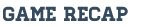 1S / Jaden Horak(O) def. Rachel Foltz(B) 7-6 (8-6), 6-2
2S / Brook Edington(O) vs.Taryn Vlad(B) 7-6 (7-5), 5-7 (ended /weather)
3S / Hannah Savage(O) def. Katelynn Dubiel(B) Injury - forfeit
4S / Alyssa Parsons(O) def. Sarah Andrus(B) 6-1, 6-0

1/D Bella Lauinger/Katie Burgess(B) def. Hannah Coburn/Lindsey Woodworth(O) 6-3, 6-2
2/D Abigail Brainerd/Josie Hufnagel(O) def. Alex Novotny/Calli Teberian(B) 6-2, 6-4
3/D Morgan Hebekeuser/Kelsey Andrykovich(O) def. Clemintine Gourley/Morgan 
Saunders(B) 6-2, 4-6, 7-6(10-8)
4/D Mya Manuel/Sydney Cairns(O) def. Hikari Makino/Carol Tanaka(B) 7-6(7-5), 6-1